Шифрование текста используется человечеством с того самого момента, как появилась первая секретная информация, т.е. такая, доступ к которой должен быть ограничен. Это было очень давно — так, один из самых первых известных методов шифрования носит имя римского императора Юлия Цезаря (I век до н.э.), который если и не сам изобрел его, то активно им пользовался.Этот метод основан на замене каждой буквы шифруемого текста на другую путем смещения в алфавите от исходной буквы на фиксированное количество символов, причем алфавит читается по кругу. Регистр символов не учитывается. Так, например, слово байт при смещении на два символа вправо кодируется словом гвлт.1. Расшифруйте слово НУЛТХСЁУГЧЛВ, закодированное с помощью шифра Цезаря. Известно, что каждая буква исходного текста заменяется третьей после нее буквой. 2.Расшифруйте четверостишие Омара Хайяма:РЛЗЬ ЁМЕЙЗ АВБЖУ ИЙЗАВЛУ, БЖЩДУ ЖЩЭЗЬЖЗ ЖЮЁЩЕЗ,ЭЫЩ ЫЩАЖФО ИЙЩЫВЕЩ БЩИЗЁЖВ ЭЕШ ЖЩРЩЕШЛФ ЕМРСЮ ЬЗЕЗЭЩГ, РЮЁ РЛЗ ИЗИЩЕЗ ЮКЛУВ ЕМРСЮ ЬМЭУ ЗЭВЖ, РЮЁЫЁЮКЛЮ К ДЮЁ ИЗИЩЕЗ.Конкретный вариант шифрования методом Цезаря неизвестен.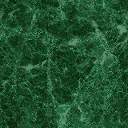 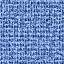 